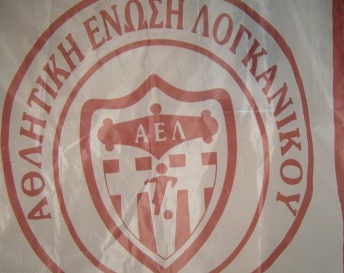 ΑΘΛΗΤΙΚΗ ΕΝΩΣΗ ΛΟΓΚΑΝΙΚΟΥ        ΛΟΓΚΑΝΙΚΟΣ 14/04/2022Δ/ΣΗ : Λογκανίκος                              Προς : Ταξιάρχες ΝιάτωνΤ.Κ. : 23059E-mail : chthe@windowslive.comΤηλ : 6977222328                       Συγχαρητήρια επιστολή          Θα σας παρακαλούσαμε  να δεχθείτε τα θερμά συγχαρητήρια του Συλλόγου μας για την λειτουργία του νέου γηπέδου της ομάδας σας.         Η Αθλητική Ένωση Λογκανίκου σας εύχεται υγεία ,χαρά και ευτυχία και πάντα επιτυχίες για το σωματείο σας.                                                       Μ’ εκτίμηση                                                           Το Δ.Σ.